25.12. 2019                                                                                                        № 69с. Николо-АлександровкаО внесении изменений в постановление главы Николо-Александровского сельсовета от 24.12.2014 г. № 103 «О наделении главного администратора доходов полномочиями администратора доходов»          В соответствии со статьей 160.1 Бюджетного кодекса Российской Федерации, утвержденного Федеральным законом от 26.04.2007 г. № 63-ФЗп о с т  а н о в  л  я ю:	   1.Добавить в приложение №1 к постановлению от 24.12.2014 г. № 103. «О наделении главного администратора доходов полномочиями администратора доходов» коды бюджетной классификацииГлава  Николо-Александровского сельсовета                                                                                           Г.Т. Панарина                     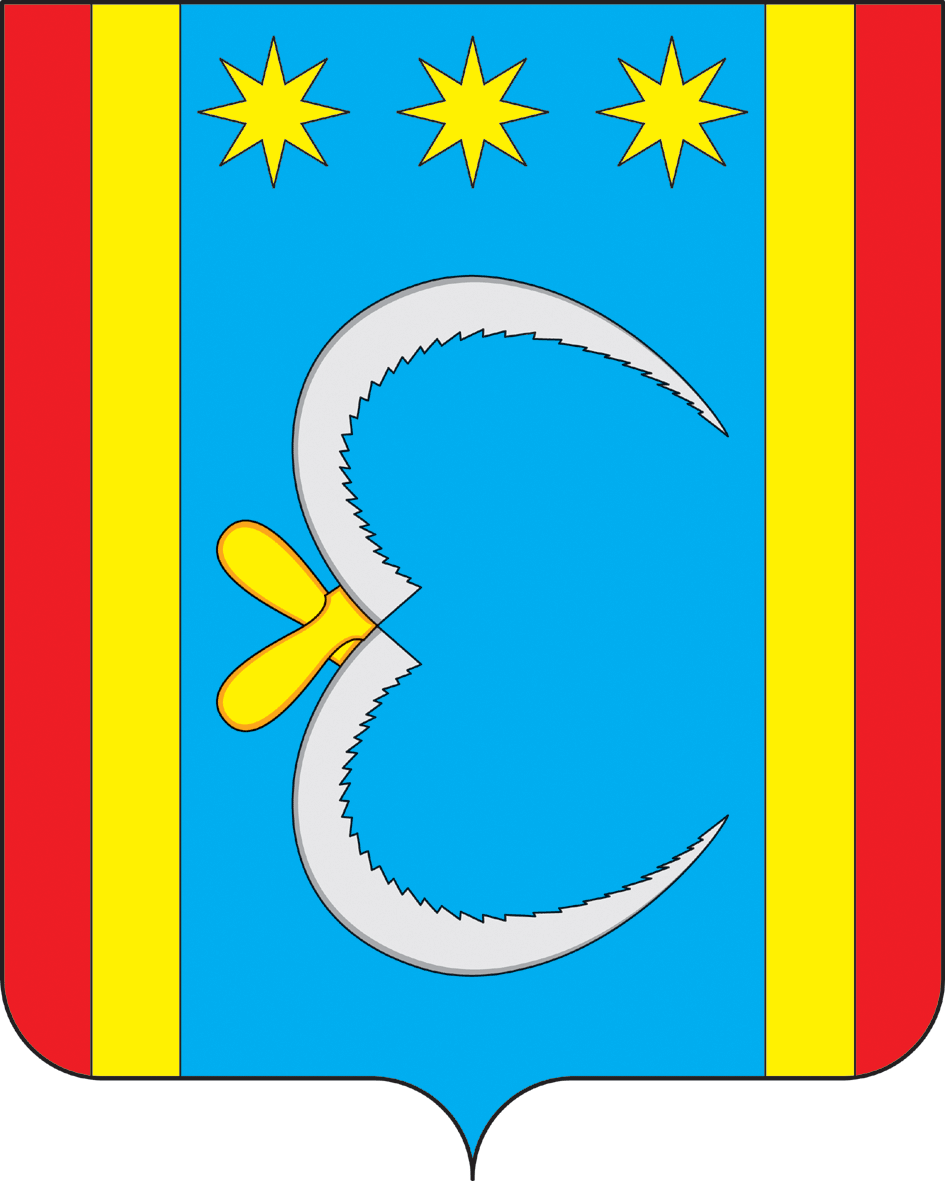 АДМИНИСТРАЦИЯ НИКОЛО-АЛЕКСАНДРОВСКОГО СЕЛЬСОВЕТАОКТЯБРЬСКОГО РАЙОНА АМУРСКОЙ ОБЛАСТИПОСТАНОВЛЕНИЕКод главыКод бюджетной классификации РФНаименование главного администратора доходов местного бюджета0341 16  07010 10 0000 140Штрафы, неустойки, пени, уплаченные в случае просрочки исполнения поставщиком (подрядчиком, исполнителем) обязательств, предусмотренных муниципальным контрактом, заключенным муниципальным органом, казенным учреждением сельского поселения034116 07090 10 0000 140Иные штрафы, неустойки, пени, уплаченные в соответствии с законом или договором в случае неисполнения или ненадлежащего исполнения обязательств перед муниципальным органом, (муниципальным казенным учреждением) сельского поселения034116 10123 01 0101 140Доходы от денежных взысканий (штрафов), поступающие в счет погашения задолженности, образовавшейся до 1 января 2020 года, подлежащие зачислению в бюджет муниципального образования по нормативам, действующим в 2019 году (доходы бюджетов сельских поселений за исключением доходов, направленных на формирование муниципального дорожного фонда, а также иных платежей в случае принятия решения финансовым органом муниципального образования о раздельном учете задолженности)